Государственное бюджетное образовательное учреждение МИНИСТЕРСТВО ОБРАЗОВАНИЯ И НАУКИ РОССИЙСКОЙ ФЕДЕРАЦИИФедеральное государственное бюджетное образовательное учреждение высшего образования«МОСКОВСКИЙ ГОСУДАРСТВЕННЫЙПСИХОЛОГО-ПЕДАГОГИЧЕСКИЙ УНИВЕРСИТЕТ»ИНФОРМАЦИОННОЕ ПИСЬМОУважаемые коллеги!Фонд поддержки детей, находящихся в трудной жизненной ситуации, сообщает о продолжении обучения специалистов служб Общероссийского детского телефона  доверия 8-800- 2000-122 в 2018 году. Курсы рассчитаны для консультантов и супервизоров, которые проходили и не проходили обучение в 2012-2017 годы.Для специалистов Общероссийского детского телефона доверия Центрального федерального округа, Северо-Западного федерального округа, Северо-Кавказского федерального округа, Южного федерального округа и Приволжского федерального округа обучение проводит Центр экстренной психологической помощи Московского государственного психолого-педагогического университета.Для очно-заочной формы обучения консультантов перед началом программы (дистантной формой обучения) слушателю необходимо предоставить письмо руководителя организации1 , подтверждающее, что слушатель направлен организацией на обучение, тем самым гарантируя его участие в очной форме обучения.После окончания обучения проводится дистантная индивидуальная супервизия консультантов ДТД в течение 2 месяцев после окончания обучения. Для супервизоров дистантная индивидуальная супервизия проводится в течение 3 месяцев после окончания обучения. «СПЕЦИФИКА И ТЕХНИКИ ДЕТСКОГО ТЕЛЕФОННОГО КОНСУЛЬТИРОВАНИЯ»Форма обучения: дистантная (с применением интернет-технологий) и очная (с отрывом консультанта ДТД от основной работы), обязательных для каждого обучающегося консультанта ДТД.Категория слушателей: психологи-консультанты, педагоги-психологи, психологи широкого профиля, ранее не прошедшие обучение, организованное Фондом в 2012-2017 годах, работающие в службах Общероссийского детского телефона доверия 8-800-2000-122.Длительность обучения – 72 часа.Режим занятий – 36 часов дистанционных и 36 часов практических в течение 5 дней. В том числе и в выходные дни.Содержание программы:Особенности консультативной работы с детьми; особенности консультативной работы с родителями; терапевтические техники и методы работы с суицидальными абонентами на телефоне доверия; особенности консультативной работы с молчащими абонентами; тренинг «Базовые техники работы на детском телефоне доверия» и др.Срок проведения обучения:1 Копию письма с визой руководителя организации направлять на электронный адрес: dtd@mgppu.ru «ФОРМИРОВАНИЕ ПРОФЕССИОНАЛЬНЫХ НАВЫКОВ ТЕЛЕФОННОГО КОНСУЛЬТАНТА»Форма обучения: дистантная (с применением интернет-технологий) и очная (с отрывом консультанта ДТД от основной работы), обязательных для каждого обучающегося консультанта ДТД.Категория слушателей: психологи-консультанты, педагоги-психологи, психологи широкого профиля, работающие в службах Общероссийского детского телефона доверия 8-800- 2000-122, ранее прошедшие обучение, организованное Фондом в 2012-2017 годах по программе«Специфика и техники детского телефонного консультирования» или имеющие опыт работы консультантом Телефона доверия более 2-х лет.Длительность обучения – 72 часа.Режим занятий – 36 часа дистанционных и 36 часа практических в течение 5 дней. В том числе и в выходные дни.Содержание программы:Психологическая работа с зависимостями (химические, психологические). Аддиктивное поведение абонентов; работа с абонентами после ЧС; работа с абонентами с нарушенной психикой; техники работы со страхами у детей; работа с абонентами в гневном, агрессивном состоянии. Способы отреагирования эмоций; способы профилактики эмоционального выгорания специалистов телефонов доверия. Техники саморегуляции; работа с голосом консультанта ТД.Срок проведения обучения: «ПСИХОЛОГИЧЕСКАЯ ПОДДЕРЖКА СПЕЦИАЛИСТОВ РАБОТАЮЩИХ В ОБЛАСТИ ДЕТСКОГО ТЕЛЕФОННОГО КОНСУЛЬТИРОВАНИЯ»Форма обучения: очная с отрывом от места работы.Категория слушателей: психологи-консультанты, педагоги-психологи, психологи широкого профиля, специалисты, не имеющие навыков оказания супервизорской поддержки, не прошедших обучение, организованное Фондом в 2012-2017 годах, работающие в службах Общероссийского детского телефона доверия 8-800-2000-122.Длительность обучения – 72 часа.Режим занятий – 9 дней по 8 часов. В том числе и в выходные дни.Содержание программы:Психологическое сопровождение специалистов ТД: цель, задачи, содержание, особенности применения; синдром профессионального выгорания консультантов ТД и его диагностика; методы профилактики и коррекции профессионального выгорания; специфика и техники осуществления супервизии; современные представления о структуре супервизии и др.Срок проведения обучения: «СУПЕРВИЗИЯ И ПСИХОЛОГИЧЕСКОЕ СОПРОВОЖДЕНИЕ СПЕЦИАЛИСТОВ, РАБОТАЮЩИХ В ОБЛАСТИ ДЕТСКОГО ТЕЛЕФОННОГО КОНСУЛЬТИРОВАНИЯ»Форма обучения: очная с отрывом от места работы.Категория слушателей: специалисты, имеющие навыки оказания супервизорской поддержки, а также супервизоры, ранее прошедшие обучение по программе повышения квалификации по супервизии, организованное Фондом в 2012-2017 годах, работающие в службах Общероссийского детского телефона доверия 8-800-2000-122. Программа курса рекомендована для специалистов с опытом работы на Телефоне доверия от двух и более лет.Длительность обучения – 64 часа.Режим занятий – 8 дней по 8 часов. В том числе и в выходные дни.Содержание программы:Супервизия эффективного руководства группой, основные схемы и модели индивидуальной супервизии, супервизия как обучающая практика для консультантов, трудности и ошибки ТК, требующие супервизорского вмешательства, трудности и ошибки в процессе супервизии, тренинг личностных компетенций супервизора, профилактика синдрома эмоционального сгорания у специалистов службы ТД, этический кодекс супервизора, создание благоприятных условий для проведения супервизии в организации и др.Срок проведения обучения:Координатор	курсов:	Вершинкина Елена Валерьевна.	Тел.	раб.:	8(499)795-15-03. Эл.почта: dtd@mgppu.ruЕсли Вы желаете пройти курсы повышения квалификации, заполните заявку (пройдя по ссылке): https://docs.google.com/forms/d/1H692-cQupbSOhVHPzyb3-ASiq-ML0KTnlX1YWMYRM9w/viewform?edit_requested=true По окончанию обучения выдается удостоверение установленного образца.Данные курсы повышения квалификации рассчитаны на психологов, работающих в службах Общероссийского детского телефона доверия 8-800-2000-122 Центрального федерального округа, Северо-Западного федерального округа, Северо-Кавказского федерального округа, Южного федерального округа и Приволжского федерального округа. Психологи из других Федеральных округов могут пройти обучение бесплатно только с разрешения Фонда поддержки детей, находящихся в трудной жизненной ситуации. Для этого необходимо составить письмо с обоснованием необходимости проходить обучение в Москве и выслать его Захаровой Марине Васильевне по электронному адресу: mvzakharova@fond- detyam.ru. Подробнее можно обсудить этот вопрос с координатором курсов по телефону или по е-мейлу.Командировочные расходы (проезд, проживание) осуществляется за счет направляющей стороны.Для иногородних - стоимость проживания в гостинице в Москве составляет от 800 р. в сутки.Проживание,	бронирование	мест	в	гостинице	осуществляется	слушателями самостоятельно.К примеру, для проживания слушателей предлагается размещение:в гостинице РАМН по адресу г.Москва, ул. Балтийская, д.10, кор. 2 (ближайшая ст. м. «Сокол»). Расположение гостиницы позволит потратить на проезд к месту проведения курсов не более 50 мин. Стоимость проживания составляет от 300 руб./сут. за человека.в Мини-отеле «Бастет», г. Москва, ул. Красная Пресня, д. 32-34 (ближайшая ст. м. «Улица 1905 года»). Расположение гостиницы позволит потратить на проезд к месту проведения курсов не более 15 мин. Стоимость проживания составляет от 850 руб./сут. за человека.В Отеле «Фили» г. Москва, улица 1812 года, д.6А (ближайшая ст. м. «Фили»). Расположение гостиницы позволит потратить на проезд к месту проведения курсов не более 20 мин. Стоимость проживания составляет от 1500 руб./сут. за человека.в гостинице Invite City House, г. Москва, Мукомольный проезд, д. 7, корп. 1. Расположение гостиницы позволит потратить на проезд к месту проведения курсов не более 10 мин. Стоимость проживания составляет от 4500 руб./сут. за человека.Питание слушателей осуществляется самостоятельно. Стоимость комплексного обеда в столовой МГППУ составляет ок. 200 руб./чел.Подробнее об организационных моментах:Стоимость проезда:Метро – 1 поездка – 36 рублей (если приобрести карту «тройка»), единый билет на одну поездку стоит 55 рублей.Автобус– 1 поездка – 55 рублей (или 19 рублей, если ранее в течение 90 минут была поездка на метро).Адрес обучения: Шелепихинская наб, д. 2а.Время занятий с 10:00 до 18:00.Проезд до места занятий (МГППУ)на МЦК (Московское центральное кольцо) и на метро без использования наземного транспорта. В обоих случаях Вам будет необходимо выйти на станции «Шелепиха» на Шмитовский проезд, далее, двигаясь по направлению движения транспорта, пройти до остановки «Шелепихинский мост» (примерно 5 минут), спуститься под мост, пройти по переходу, далее следовать схеме до МГППУ.от станции метро «Улица 1905 года»: ст. м. «Улица 1905 года», последний вагон из центра, подняться по эскалатору из метро и идти прямо вниз, к ул. Пресненский вал, после повернуть налево до остановки троллейбуса №54 (3 метра после поворота налево). На троллейбусе № 54 до остановки «Шелепихинский мост» (Мелькомбинат), спуститься под мост, пройти по переходу, далее следовать схеме до МГППУ. Далее следовать направлению по карте. Далее необходимо подойти к главному входу в здание, на охране сказать, что Вы на курсы повышения квалификации в ЦЭПП. Также можно позвонить координатору курсов.от станции метро «Краснопресненская»: на улице обойти вход в метро с левой стороны, далее – прямо до остановки, автобусы № 152, 328, 69, если пройти еще немного прямо – остановка троллейбуса № 66 до остановки «Шелепихинский мост» (Мелькомбинат). Далее следовать согласно схеме до МГППУ.от станции метро «Фили»: первый вагон из центра. Далее: от остановки «Новозаводская улица» троллейбус № 54 или автобус № 155 до остановки «Шелепихинский мост» (Мелькомбинат). Далее следовать согласно схеме до МГППУ.от станции метро «Филевский парк»: первый вагон из центра. Далее: троллейбус № 54, 66, автобус 155 до остановки «Шелепихинский мост» (Мелькомбинат). Далее следовать согласно схеме до МГППУ.Схема проезда к месту обучения: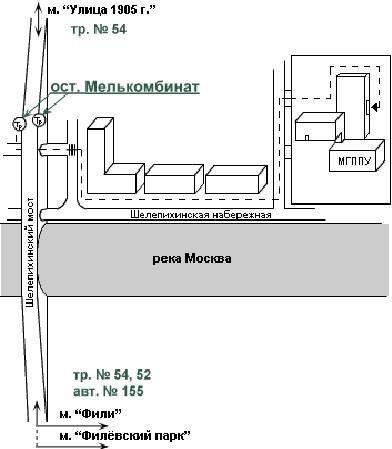 Более подробную информацию о курсах можно получить на сайте: http://childhelpline.ru/specialists/education/Руководитель ЦЭПП МГППУ	Вихристюк О.В.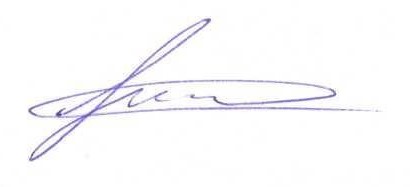 Набор группДистантный цикл обучения группыОчный цикл обучения группыДистантная индивидуальная супервизияГруппа 117.04.18 – 13.05.1814.05.18 – 18.05.1819.05.18 - 19.07. 18Группа 227.07.18 – 19.08.1820.08.18 – 24.08.1825.08. 18 - 25.10.18Группа 307.09.18 – 30.09.1801.10.18 – 05.10.1806.10.18 - 06.12. 18Набор группДистантный цикл обучения группыОчный цикл обучения группыДистантная индивидуальная супервизияГруппа 122.05.18 – 17.06.1818.06.18 – 22.06.1823.06.18 - 23.08.18Группа 213.07.18 – 05.08.1806.08.18 – 10.08.1811.08.18 - 10.10.18Группа 305.09.18 – 23.09.1824.09.18 – 28.09.1829.09.18 - 29.11.18Набор группОчный цикл обучения группыДистантная индивидуальная супервизияГруппа 121.05.18 - 29.05.18 30.05.18 - 30.08.18Набор группыОчный цикл обучения группыДистантная индивидуальная супервизияГруппа 105.09.18 - 12.09.1813.09.18 - 13.12.18